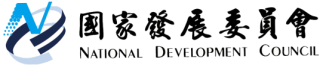 國家發展委員會 新聞稿國家發展委員會於今（9）日第37次委員會議通過衛生福利部提報「國民口腔健康促進計畫」（草案），提升兒童、老人及身心障礙者等族群之口腔服務量能，降低國民口腔疾病盛行率，落實均等全人口腔照護。國家發展委員會於今日委員會議通過衛生福利部所提報之「國民口腔健康促進計畫（106年-110年）」（草案），該計畫配合施政重點，除延續推動兒童口腔健康促進策略外，另規劃擴大口腔保健服務範圍至成人、老人、孕婦等族群，且強化弱勢族群之口腔照護服務，以引導基層從治療轉為加強預防；並規劃成立我國首座牙醫醫院、加強我國牙醫人才培訓及醫療器材研發量能，創造口腔衛生量能齊升之環境，有效促進國人健康及提升生活品質。為促進各年齡層民眾及特殊族群的口腔健康，政府規劃透過跨部會合作，提供兒童及老人牙齒塗氟、成人口腔保健知能方案、強化牙科急診量能等策略，加強全人口的口腔衛生工作；並透過校園及職場針對嚼檳榔、吸菸等高風險族群推動口腔疾病防治工作，提出以民眾為導向之防治策略，以發揮綜效。另針對身心障礙者等弱勢族群，政府規劃透過培育特殊需求者之專科醫師、開設身心障礙者口腔醫療照護門診、提升牙科到宅服務量能及品質等策略，建置友善及安全之醫療環境，精進對特殊需求者之治療品質。又因應人口老化及疾病型態的多樣性，爲精進各項材料及治療方式，政府規劃引進民間資源成立我國首座牙醫醫院，協助國家口腔健康政策之推動，以提升高齡或病情複雜長者之治療品質，並鼓勵國內業者研發更多元、具競爭力之口腔衛生保健輔具、醫療器材及牙材，增進國人健康福祉。本計畫規劃各年齡層及弱勢族群之口腔健康促進策略，有助提升國人健康及生活品質，原則支持。為利提升本計畫效益，請衛福部強化整合跨部會資源，以期改善國人口腔健康狀況，並創造我國生醫產業研發量能。